Name __________________Mixed addition and subtraction sumsBe careful to check if it is asking you to add or subtract. You can use counting materials like cereal or stones or use the number line to help you. 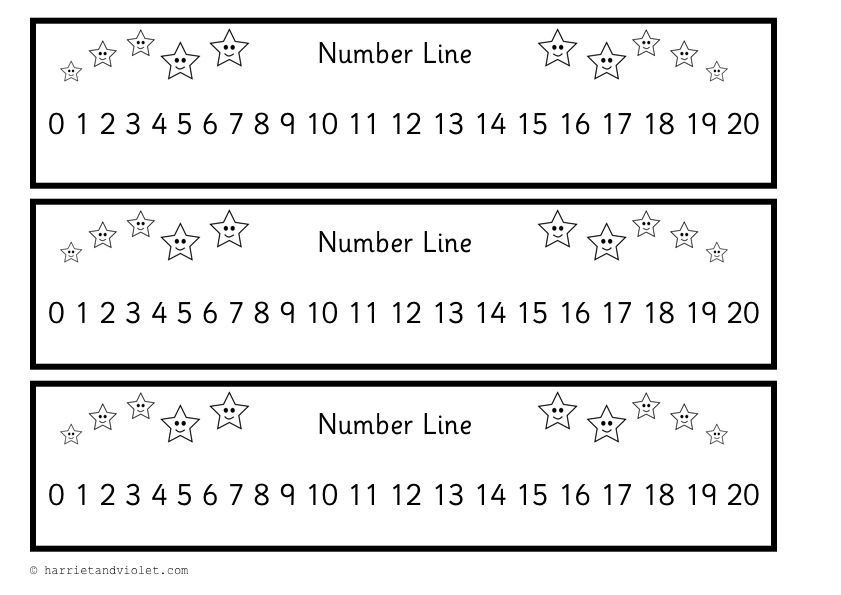 3 + 4 =20 – 3 =10 – 2 =15 – 6 =5 + 2 =18 – 4 =7 + 8 =12 + 0 =6 + 5 =